ESCUELA SUPERIOR POLITECNICA DEL LITORAL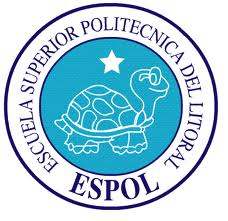 FACULTAD DE CIENCIAS  NATURALES Y  MATEMATICASINSTITUTO DE CIENCIAS QUIMICAS YAMBIENTALES (ICQA)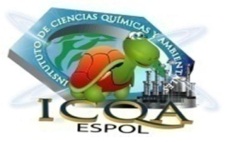 LABORATORIO DE QUIMICA GENERAL 1PRACTICA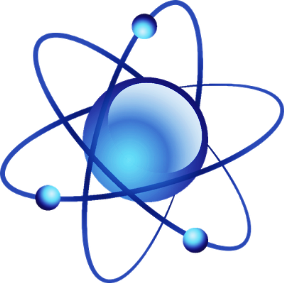  N°8Tema:MASA DE UN EQUIVALENTE-GRAMO DE ALUMINIO.Estudiante: Luis Felipe Correa González Profesora: Msc. Sandra Pulgar de MarriottFecha: Miércoles, 23 de julio del 2014	Paralelo: 22GRUPO: “G”OBJETIVO:Determinar la masa de un equivalente-gramo de aluminio.Revisar algunas leyes de la química.  INTRODUCCION: Masa equivalente gramo: es la masa de una mol de equivalente es decir es la masa de la misma que se combina.Ecuación general de los gases ideales: Es la ecuación que globaliza las 3 leyes de los gases: P*V = R*T*n, donde: “P” es presión, “V” es volumen, “n” son moles del gas, “R” es la constante universal de los gases(R = 0,082atm.L/K*mol) y “T” es la temperatura del gas en grados Kelvin (K).Ley de las presiones parciales: también conocida como  ley de Dalton establece que la presión de  una mezcla de gases es igual a la suma de sus presiones parciales.Ley de Boyle: El enunciado establece que a temperatura constante el volumen de una masa fija de gas es inversamente proporcional a la presión que ejerce.Mol, número de mol, peso atómico (indique las unidades en que se expresan):Mol: Igual al peso del compuesto, ejemplo 1 mol de H20 =18grH20Número de mol: n= m/PM. (PM= peso atómico o masa molecular) Peso atómico: promedio de las masas atómicas de los isómeros de un elemento expresados en Unidad de masa atómica o U.M.AMATERIALES DE LABORATORIO:Vaso de precipitación 1000mlBalanza mecánica ±0.1gNuez Tubo de ensayo Probeta 1000mlPipetaPera de succiónBuretaManguera con tapón de cauchoAgarradera de buretaREACTIVOS:HCL 6 molar Muestra de AL (0.0148gr)Esquema del procedimiento:PROCEDIMIENTO: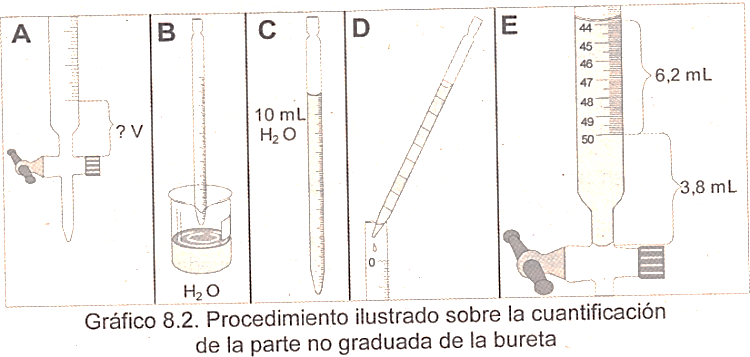 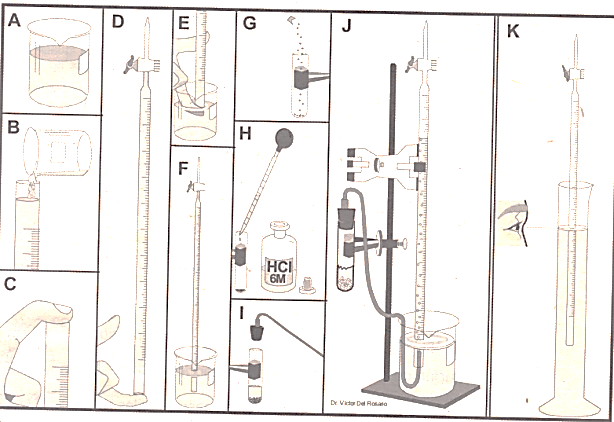 Tabla de datos:CALCULOS:Tabla de resultados:Observaciones:Durante la reacción la interacción del aluminio con el HCL produjo efervescencia desprendiendo hidrogeno.Los efectos de esta reacción se vieron reflejados en la cantidad de agua contenida en la bureta.Se observa que la presión varia debido a esta reacción permitiéndonos aplicar las distintas leyes aprendidas. Conclusiones: Al realizar esta práctica debemos tener especial cuidado al tocar materiales que absorben la humedad.Debemos utilizar todo el catalizador y compuesto no dejar que se pegue en las paredes del tubo de ensayo.En esta reacción química podemos observar la producción de oxígeno mediante la interacción de un catalizador y una sal clorada.En la reacción química efectuada se cumple la ley de la conservación de la materia.Recomendaciones:Las diversas ecuaciones nos sirvieron para encontrar las moles y volúmenes que se involucran en esta reacción.Se debe tener especial cuidado en el manejo de la bureta ya que se debe recoger todas las burbujas pequeñas con una grande llenarla hasta el tope sin dejar ningún residuo de oxígeno. Al momento de igualar las presiones se debe tener cuidado  y estar los 2 recipientes al tope de su capacidad con el fin de reducir la presencia de oxígeno.Bibliografía: http://www.buenastareas.com/ensayos/Ecuacion-General-De-Los-Gases-Ideales/2722799.htmlPreguntas para ser respondidas por los alumnos a criterio del profesor:¿Por qué se considera que se igualan las presiones de las moléculas gaseosas en el paso 7, con solo igualar los niveles de agua? Explique su respuestaPorque al igualar los niveles de agua se está desplazando los residuos o presencia de oxígeno en la bureta.¿La masa equivalente es un valor predecible o está sujeto a la cantidad de masa de sustancia con que se trabaje? Explique su respuesta.La masa o peso equivalente es una relación entre el PM (peso molecular) y el número de oxidación con el que trabaja la sustancia así que no depende en que cantidad se trabaje será predecible y no sujeto a porciones de sustancia.ANEXO1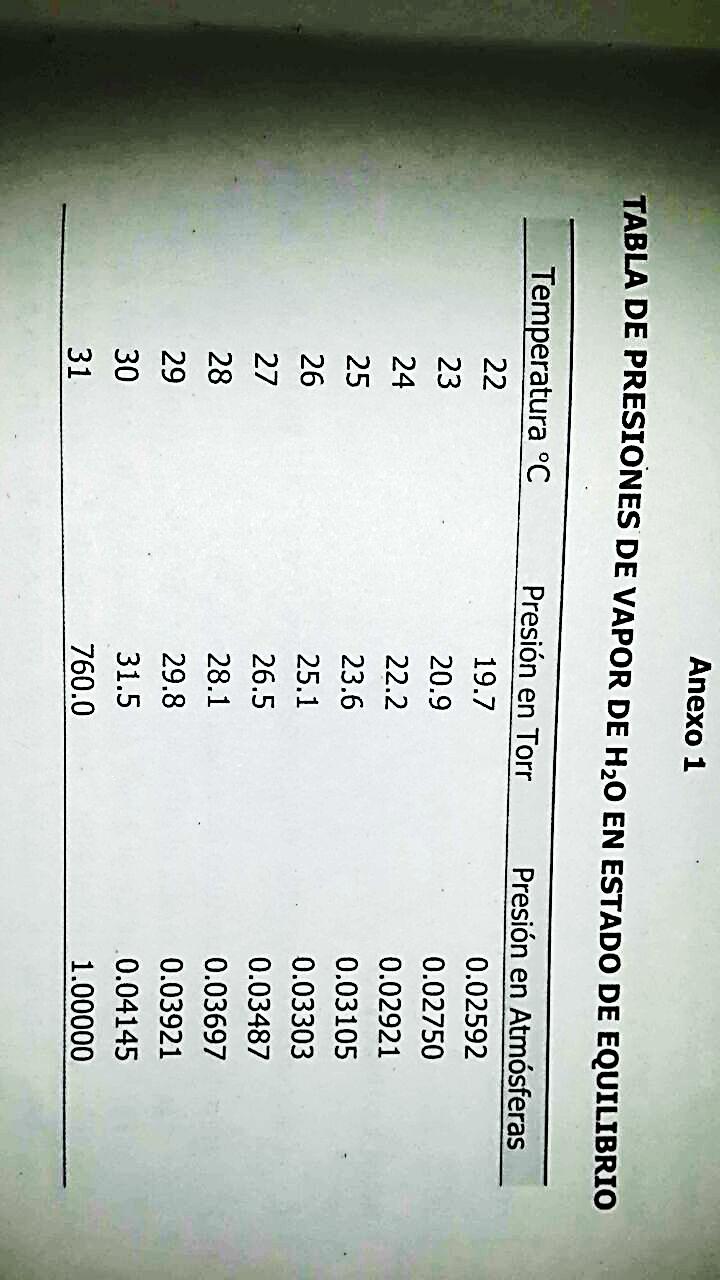 1Volumen de la parte no gradudada de la bureta2,8ml2Masa del aluminio0,0148gr3Presión y temperatura del laboratorio1 atm, 28°C4Presión de vapor de agua a la temperatura del laboratorio0,03697atm5Nivel de agua contenida en la bureta al igualar presiones 27,3ml6Ecuación química balanceada de la reacción 2AL+6HCL-->2ALCL3+3H2 ↑7Fórmula o ecuación de estado de los gases ideales P*V=n*R*T8Ecuación de la ley de las presiones parcialesPt=PH2+PH20n(AL)=2AL---------->3H2n(AL)=X<----------9,83x10^-41Presión parcial del hidrógeno0,096303atm2Moles de H2 producido9,83X10^-4 moles de H23Moles de aluminio6,55X10^-4 moles de Al 4Peso molecular calculado del AL22,59gr/mol de AL 5Mqg del Aluminio7,53gr  de Al 